DESERT/ MOUNTAIN SPECIAL EDUCATION LOCAL PLAN AREA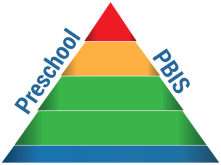 DESERT/MOUNTAIN CHARTER SPECIAL EDUCATION LOCAL PLAN AREA17800 HIGHWAY 18 • APPLE VALLEY, CA  92307(760) 552-6700 • (760) 242-5363 FAXPreschool Positive Behavioral Interventions & Supports Exploration & Adoption ChecklistDESERT/ MOUNTAIN SPECIAL EDUCATION LOCAL PLAN AREADESERT/MOUNTAIN CHARTER SPECIAL EDUCATION LOCAL PLAN AREA17800 HIGHWAY 18 • APPLE VALLEY, CA  92307(760) 552-6700 • (760) 242-5363 FAXPreschool Positive Behavioral Interventions & Supports Exploration & Adoption ChecklistDESERT/ MOUNTAIN SPECIAL EDUCATION LOCAL PLAN AREADESERT/MOUNTAIN CHARTER SPECIAL EDUCATION LOCAL PLAN AREA17800 HIGHWAY 18 • APPLE VALLEY, CA  92307(760) 552-6700 • (760) 242-5363 FAXPreschool Positive Behavioral Interventions & Supports Exploration & Adoption ChecklistDESERT/ MOUNTAIN SPECIAL EDUCATION LOCAL PLAN AREADESERT/MOUNTAIN CHARTER SPECIAL EDUCATION LOCAL PLAN AREA17800 HIGHWAY 18 • APPLE VALLEY, CA  92307(760) 552-6700 • (760) 242-5363 FAXPreschool Positive Behavioral Interventions & Supports Exploration & Adoption ChecklistDESERT/ MOUNTAIN SPECIAL EDUCATION LOCAL PLAN AREADESERT/MOUNTAIN CHARTER SPECIAL EDUCATION LOCAL PLAN AREA17800 HIGHWAY 18 • APPLE VALLEY, CA  92307(760) 552-6700 • (760) 242-5363 FAXPreschool Positive Behavioral Interventions & Supports Exploration & Adoption ChecklistDESERT/ MOUNTAIN SPECIAL EDUCATION LOCAL PLAN AREADESERT/MOUNTAIN CHARTER SPECIAL EDUCATION LOCAL PLAN AREA17800 HIGHWAY 18 • APPLE VALLEY, CA  92307(760) 552-6700 • (760) 242-5363 FAXPreschool Positive Behavioral Interventions & Supports Exploration & Adoption ChecklistDESERT/ MOUNTAIN SPECIAL EDUCATION LOCAL PLAN AREADESERT/MOUNTAIN CHARTER SPECIAL EDUCATION LOCAL PLAN AREA17800 HIGHWAY 18 • APPLE VALLEY, CA  92307(760) 552-6700 • (760) 242-5363 FAXPreschool Positive Behavioral Interventions & Supports Exploration & Adoption Checklistteam commitmentteam commitmentteam commitmentteam commitmentteam commitmentteam commitmentteam commitmentDIRECTIONS: All individuals that have been selected to participate in the PBIS training must review and sign this commitment form.DIRECTIONS: All individuals that have been selected to participate in the PBIS training must review and sign this commitment form.DIRECTIONS: All individuals that have been selected to participate in the PBIS training must review and sign this commitment form.DIRECTIONS: All individuals that have been selected to participate in the PBIS training must review and sign this commitment form.DIRECTIONS: All individuals that have been selected to participate in the PBIS training must review and sign this commitment form.DIRECTIONS: All individuals that have been selected to participate in the PBIS training must review and sign this commitment form.DIRECTIONS: All individuals that have been selected to participate in the PBIS training must review and sign this commitment form.I hereby acknowledge that:I hereby acknowledge that:I hereby acknowledge that:I hereby acknowledge that:I hereby acknowledge that:I hereby acknowledge that:I hereby acknowledge that:1.All of our team members must attend the training days. I understand that either the director or program administrator must also attend in order for the team to continue training.All of our team members must attend the training days. I understand that either the director or program administrator must also attend in order for the team to continue training.All of our team members must attend the training days. I understand that either the director or program administrator must also attend in order for the team to continue training.All of our team members must attend the training days. I understand that either the director or program administrator must also attend in order for the team to continue training.All of our team members must attend the training days. I understand that either the director or program administrator must also attend in order for the team to continue training.All of our team members must attend the training days. I understand that either the director or program administrator must also attend in order for the team to continue training.2.Our site will make every effort to implement PBIS during the next school year.Our site will make every effort to implement PBIS during the next school year.Our site will make every effort to implement PBIS during the next school year.Our site will make every effort to implement PBIS during the next school year.Our site will make every effort to implement PBIS during the next school year.Our site will make every effort to implement PBIS during the next school year.3.Through the PBIS process, we will:Through the PBIS process, we will:Through the PBIS process, we will:Through the PBIS process, we will:Through the PBIS process, we will:Through the PBIS process, we will:Use discipline data to guide decision-makingUse discipline data to guide decision-makingUse discipline data to guide decision-makingUse discipline data to guide decision-makingUse discipline data to guide decision-makingUse discipline data to guide decision-makingImplement a consistent discipline referral process and proceduresImplement a consistent discipline referral process and proceduresImplement a consistent discipline referral process and proceduresImplement a consistent discipline referral process and proceduresImplement a consistent discipline referral process and proceduresImplement a consistent discipline referral process and proceduresImplement and teach program-wide expectations and rulesImplement and teach program-wide expectations and rulesImplement and teach program-wide expectations and rulesImplement and teach program-wide expectations and rulesImplement and teach program-wide expectations and rulesImplement and teach program-wide expectations and rulesImplement a comprehensive reinforcement systemImplement a comprehensive reinforcement systemImplement a comprehensive reinforcement systemImplement a comprehensive reinforcement systemImplement a comprehensive reinforcement systemImplement a comprehensive reinforcement systemParticipate in PBIS assessmentsParticipate in PBIS assessmentsParticipate in PBIS assessmentsParticipate in PBIS assessmentsParticipate in PBIS assessmentsParticipate in PBIS assessments4.The PBIS team commits to meet at least monthly to analyze and problem-solve school-wide data.The PBIS team commits to meet at least monthly to analyze and problem-solve school-wide data.The PBIS team commits to meet at least monthly to analyze and problem-solve school-wide data.The PBIS team commits to meet at least monthly to analyze and problem-solve school-wide data.The PBIS team commits to meet at least monthly to analyze and problem-solve school-wide data.The PBIS team commits to meet at least monthly to analyze and problem-solve school-wide data.5.Our team will designate a “coach” and work with him/her to implement PBIS with fidelity.Our team will designate a “coach” and work with him/her to implement PBIS with fidelity.Our team will designate a “coach” and work with him/her to implement PBIS with fidelity.Our team will designate a “coach” and work with him/her to implement PBIS with fidelity.Our team will designate a “coach” and work with him/her to implement PBIS with fidelity.Our team will designate a “coach” and work with him/her to implement PBIS with fidelity.6.This is a one year process that involves ongoing training modules in the following year.This is a one year process that involves ongoing training modules in the following year.This is a one year process that involves ongoing training modules in the following year.This is a one year process that involves ongoing training modules in the following year.This is a one year process that involves ongoing training modules in the following year.This is a one year process that involves ongoing training modules in the following year.7.This process starts at the program-wide level, but eventually will address students at a targeted group and individual student level.This process starts at the program-wide level, but eventually will address students at a targeted group and individual student level.This process starts at the program-wide level, but eventually will address students at a targeted group and individual student level.This process starts at the program-wide level, but eventually will address students at a targeted group and individual student level.This process starts at the program-wide level, but eventually will address students at a targeted group and individual student level.This process starts at the program-wide level, but eventually will address students at a targeted group and individual student level.exploration & adoption checklist for PRESCHOOL USEexploration & adoption checklist for PRESCHOOL USEexploration & adoption checklist for PRESCHOOL USEexploration & adoption checklist for PRESCHOOL USEexploration & adoption checklist for PRESCHOOL USEexploration & adoption checklist for PRESCHOOL USEexploration & adoption checklist for PRESCHOOL USESchool Site:School Site:Date:Completed?Completed?Completed?Action Step yes   no yes   no yes   noThe entire staff, including your PBIS Implementation Team, participates in an awareness presentation on school-wide PBIS within first two months of school.The entire staff, including your PBIS Implementation Team, participates in an awareness presentation on school-wide PBIS within first two months of school.The entire staff, including your PBIS Implementation Team, participates in an awareness presentation on school-wide PBIS within first two months of school. yes   no yes   no yes   noPBIS Implementation Team commits to meet at least once a month to analyze and problem-solve school-wide data.PBIS Implementation Team commits to meet at least once a month to analyze and problem-solve school-wide data.PBIS Implementation Team commits to meet at least once a month to analyze and problem-solve school-wide data. yes   no yes   no yes   noDirector or administrator responsible for making discipline decisions is an active participant on PBIS Implementation Team and agrees to attend all days of the trainings.Director or administrator responsible for making discipline decisions is an active participant on PBIS Implementation Team and agrees to attend all days of the trainings.Director or administrator responsible for making discipline decisions is an active participant on PBIS Implementation Team and agrees to attend all days of the trainings. yes   no yes   no yes   noA program plan exists that includes discipline (i.e., behavior, climate) as one of the top program goals.A program plan exists that includes discipline (i.e., behavior, climate) as one of the top program goals.A program plan exists that includes discipline (i.e., behavior, climate) as one of the top program goals. yes   no yes   no yes   noSite has allocated/secured funding from the administrator to support their program-wide initiatives.Site has allocated/secured funding from the administrator to support their program-wide initiatives.Site has allocated/secured funding from the administrator to support their program-wide initiatives. yes   no yes   no yes   noAn individual at the program/district level has been identified as the lead district contact or PBIS District Coordinator and agrees to attend two annual meetings of the PBIS Advisory Leadership Committee.An individual at the program/district level has been identified as the lead district contact or PBIS District Coordinator and agrees to attend two annual meetings of the PBIS Advisory Leadership Committee.An individual at the program/district level has been identified as the lead district contact or PBIS District Coordinator and agrees to attend two annual meetings of the PBIS Advisory Leadership Committee. yes   no yes   no yes   noExternal PBIS Coaches will be identified through the director/administrator by the end of year one of PBIS training to receive additional training and actively participate in the program-wide initiatives.External PBIS Coaches will be identified through the director/administrator by the end of year one of PBIS training to receive additional training and actively participate in the program-wide initiatives.External PBIS Coaches will be identified through the director/administrator by the end of year one of PBIS training to receive additional training and actively participate in the program-wide initiatives.